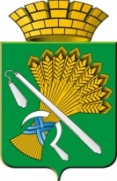 АДМИНИСТРАЦИЯ КАМЫШЛОВСКОГО ГОРОДСКОГО ОКРУГАР А С П О Р Я Ж Е Н И Еот 20.02.2020  N 39О признании утратившим силу распоряжение главы Камышловского городского округа от 28.06.2011 № 108-р «Об утверждении административного регламента по предоставлению муниципальной услуги по исполнению муниципальной услуги в сфере жилищно-коммунального хозяйства, предоставляемой органом исполнительной власти местного самоуправления по предоставлению информации о порядке предоставления жилищных и коммунальных услуг населению»В целях приведения правового акта в соответствии с действующим законодательством Российской Федерации, в связи с принятием постановления администрации Камышловского городского округа от 18 февраля 2020 г. № 105 «Об утверждении административного регламента предоставления муниципальной услуги «Предоставление информации о порядке предоставления жилищно-коммунальных услуг населению»1.  Признать утратившим силу распоряжение главы Камышловского городского округа от 28.06.2011 № 108-р «Об утверждении административного регламента по предоставлению муниципальной услуги по исполнению муниципальной услуги в сфере жилищно-коммунального хозяйства, предоставляемой органом исполнительной власти местного самоуправления по предоставлению информации о порядке предоставления жилищных и коммунальных услуг населению».2. Опубликовать настоящее распоряжение в газете «Камышловские известия» и разместить на официальном сайте Камышловского городского округа в информационно-коммуникационной сети Интернет.Контроль за исполнением настоящего распоряжения оставляю за собой.ГлаваКамышловского городского округа                                               А.В. Половников